Przedsiębiorstwo Gospodarki Mieszkaniowej Sp. z o.o.ul. Tuwima 4                                                                                          Słupsk 24.07.202376-200 Słupsk	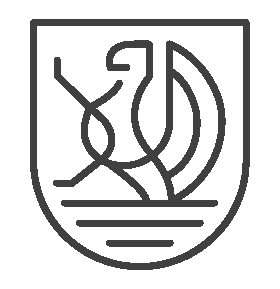        PGM
            Słupsk	WYKONAWCYNr sprawy 15/DIT/P/RB/2023/ZP.IZAWIADOMIENIE  O UNIEWAŻNIENIU POSTĘPOWANIAdot. postępowania  „Wykonanie prac murarskich, tynkarskich, malarskich, stolarskich, ciesielskich w nieruchomościach stanowiących własność Miasta Słupska zarządzanych przez PGM”Zamawiający zgodnie z art. 255 pkt.3  ustawy z dnia 29 stycznia 2004 r. Prawo zamówień publicznych (Dz. U. z 2022 r. poz. 1710 ze zm.) unieważnia przedmiotowe postępowanie ponieważ cena lub koszt najkorzystniejszej oferty przewyższa kwotę, którą zamawiający zamierza przeznaczyć na sfinansowanie zamówienia. UzasadnienieW przedmiotowym postępowaniu wpłynęły dwie oferty złożone przez Wykonawców:Oferta 1: Elita, Tworzymy Wnętrza Bartłomiej Małolepszy ul. Skarżyńskiego 5, 83-200 Starogard Gdański, NIP 5932493587 oferujący wykonanie: za kwotę 164 713,41 zł brutto.Oferta 2: P.H.U Windows & Doors Marcin Chadacz, ul. Złota 1, 76-200 Słupsk, NIP 8392893941, oferujący wykonanie za kwotę 92 661,76  zł bruttoZamawiający przeznaczył na realizację zamówienia kwotę 81 247,51 zł brutto.	Mając na uwadze fakt, iż obie oferty przekraczają kwotę jaką Zamawiający przeznaczył na realizację zamówienia, Zamawiający unieważnia przedmiotowe postępowanie.                                                                                                                                                                                          Podpisała:	 Agnieszka Zwierz	                                                                                          Prezes Zarządu